Постановлением Правительства Республики Башкортостан (от 25 октября 2019 года №656), утвержден порядок выдачи и оплаты сертификатов на газификацию индивидуальных жилых домов отдельным категориям граждан.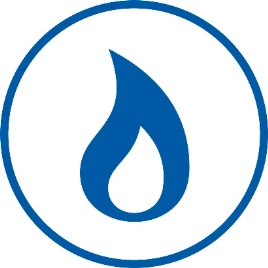 Кому положен сертификатПолучить сертификат могут граждане России, постоянно проживающие в Башкирии, собственники или имеющие долю в частном доме и попадающие под одну из категорий:Участники Великой Отечественной войны, указанные в подпункте 1 части 1 статьи 2 Федерального закона «О ветеранах»;Инвалиды Великой Отечественной войны и боевых действий, указанные в статье 4 Федерального закона «О ветеранах»;Инвалиды;Семьи, имеющие детей-инвалидов;Многодетные семьи.На какую сумму сертификат?Для участников и инвалидов Великой Отечественной войны, инвалидов боевых действий – 100 тысяч рублейДля малоимущих инвалидов, семей, имеющих детей-инвалидов, и многодетных семей – 100 тысяч рублей. ( Если среднедушевой доход ниже величины прожиточного минимума установленного в Республике Башкортостан)Для не малоимущих инвалидов, семей, имеющие детей-инвалидов, и многодетных семьи – 60 тысяч рублей.Даже если вы попадаете под несколько категорий, сертификат дадут только один. За какую – выбирайте сами.Куда обращаться?Принимать документы начнут 11 ноября 2019 года. Чтобы получить сертификат, обращайтесь: - отделы филиала ГКУ РЦСПН - удобный вам МФЦ. - Если вы не хотите или не можете идти лично, все документы можно послать через «Госуслуги». - по почте с объявленной ценностью при пересылке, описью вложения и уведомлением о вручении. Правда, при этом подлинность вашей подписи нужно будет заверить у нотариуса.Какие документы нужны?ПаспортДокументы, подтверждающие льготы:Для участников и инвалидов Великой Отечественной войны, инвалидов и инвалидов боевых действий – удостоверения.Для семей, воспитывающих детей-инвалидов, – свидетельства о рождении (или паспорта), документы об инвалидности, документы, подтверждающие родство (если это не прописано в свидетельстве о рождении. Например, свидетельство об установлении отцовства).Для многодетных семей – свидетельства о рождении или паспорта на всех детей, документы, подтверждающие родство.Документы о праве собственности на домЕсли семья малоимущая:-паспорта и свидетельства о рождении (у детей) всех членов семьи;-согласие на обработку персональных данных всех членов семьи;-сведения о доходах заявителя и членов его семьи за три последних календарных месяца, предшествующих месяцу подачи заявления;-трудовая книжка для лиц, не подлежащих обязательному социальному страхованию на случай временной нетрудоспособности и в связи с материнством. В случае отсутствия у заявителя и (или) члена его семьи трудовой книжки заявитель указывает в заявлении сведения о том, что он и (или) член его семьи нигде не работал и не работает по трудовому договору, не осуществляет деятельность в качестве ИП, адвоката, нотариуса, занимающегося частной практикой, не относится к иным физическим лицам ,профессиональная деятельность которых в соответствии с законодательством РФ подлежит государственной регистрации и (или) лицензированию;- документ, подтверждающий факт учебы в общеобразовательной организации или государственной профессиональной образовательной организации по программе подготовки квалификационных рабочих, служащих-на ребенка(детей) старше 16 лет.Письменное согласие всех членов семьи и собственников дома, что сертификат должен получить именно этот человекДействующий договор о подключении индивидуального дома к сетям газораспределения, заключенного заявителем с ГРО.Датой подачи заявления считается дата поступления заявления в отдел филиала ГКУ РЦСПН. В течение 10 рабочих дней с момента подачи заявления специалисты отдела филиала изучают ваши документы и выносят решение о постановке в очередь на получение сертификата либо об отказе. О принятом решении вас письменно уведомят в течение 5 рабочих дней после принятия соответствующего решения.Внимание: сертификат считается реализованным его получателем с даты получения денежных средств исполнителем на его расчетный счет, указанный в договоре о подключении и (или) на выполнение работ. В случае, если получатель сертификата по какой-либо причине не смог в установленный срок воспользоваться своим правом по нему, он такое право утрачивает. Что может «пойти не так»? Вам придет отказ, если:1.Вы не попадаете ни под одну из льготных категорий2.Принесли не все документы или бумаги оформлены небрежно (информация написана карандашом, слова зачеркнуты, информация противоречивая, нет подписи нотариуса в документах, отправленных по почте, и др.)3.Кто-то из собственников дома уже получил сертификат.Источник: https://www.ufacity.info/press/news/342353.htmlВопросы и ответы по получению и использованию сертификата:
У дома несколько собственников. Сколько сертификатов положено? Право на получение сертификата предоставляется только одному из собственников индивидуального жилого дома.Как потратить сертификат?1.Всех граждан, подавших заявление, ставят в очередь. Если несколько человек сдали документы в один день, их поставят в очередь в алфавитном порядке. По мере поступления денег очередников будут вызывать за сертификатом.2.Срок действия сертификата – два года со дня его выдачи! То есть если вы получите его в декабре 2019 года, то потратить должны до декабря 2021-го, иначе он перейдет следующему по очереди.3.Сертификат нельзя обналичить. Республика переведет деньги подрядчикам самостоятельно. Разницу вы должны будете оплатить сами.4.Размер помощи не может превышать стоимость работ. К примеру, вам посчитали стоимость подключения – 90 тысяч рублей, а сертификат положен на 100 тысяч. Республика оплатит всю сумму, а оставшиеся 10 тысяч вернет в «общий котел», чтобы можно было подключить газ кому-нибудь еще.Мы уже оплатили монтаж, ждём подключения. Нам положен сертификат компенсировать расходы?- К сожалению, нет. Эта программа для тех, кто еще только собирается подключаться.Сертификат можно наследовать?- Если владелец сертификата умер, срок действия документа приостанавливается до вступления в наследство его близких. Наследники должны будут самостоятельно обратиться в компанию-подрядчик, где внесут поправки в договор.Источник: https://www.ufacity.info/press/news/342353.html